Teachers need to have at least six credits each time they need to renew their teaching certificate. These credits can be through university courses related to education or your major (as noted on a university based transcript) as well as through professional development (as noted using the B7 form). The State Department has a site you can access that has some professional development opportunities. You can also find information below for district sponsored professional development.Course(s) listed below are available through ISU for a fee. Documentation of course work and the number of participation hours/credits desired will need to be verified by Bryon Kennedy. A pass/fail score will be assigned according to the completion of assignments as noted by the respected course. The course(s) available for university credit are also available for in-service credit. This is a no cost method for access to some recertification credits. This option can be utilized for up to 3 out of the 6 credits needed for recertification every five years. Overall course Description:Staff members will log their time and provide artifacts including, but not exclusive to, the following: session requirements, time logs, content implementation products, artifacts, evidence of PD content delivery, certificate of completion, reflection activities, creating presentation materials, and a reflection paper demonstrating the learning of the teacher and student outcomes. Various learning resources and/or text will be utilized with the selections chosen for professional development. Teacher, school, and/or district may be responsible for procuring their own learning resources. Registration: Participants can register between August 1, 2019 and March 1, 2020. Extensions to this timeline will not be granted. Course Work:Course work needs to be completed between August 1, 2019 and April 30, 2020. Grading: Upon completion of the course, grading will be based on a pass/fail system given specific assignments completed and turned into instructor. Credits: 2 credits Course Specific Assignments:Attend 6 out of the 8 professional development days throughout the school year (between Sept to Apr). Read the book Learning By Doing 3rd Ed. Write and submit a beginning reflection page that answers the following questions:What is my current understanding of PLC?What are the 4 critical questions of PLC?How are PLCs different or the same as a collaborative meeting?Write and submit an ending reflection page that answers the following questions: What are the benefits of PLCs?What has your role been in the PLC implementation process?How have your professional practices changed through the implementation of PLCs in the district and school?Professional Development Intention to Participate FormSchool Year: 2019-20Course Title: Professional Learning Communities—A BeginningCollege: ISU						# of Credits: 2	Cost: $110.00Registration deadline: March 1, 2020		Course Assignments deadline: Once the noted assignments are completed and turned in, the grade will be submitted to the university. All course assignments are due no later than April 30, 2020. Instructor of Record: Bryon Kennedy Online registration, online payment and this form is due to instructor before staff begins course work. Professional Outcomes: (What you are desiring to get from this training.)How do you perceive student outcomes could be impacted by this training?Specific plan to earn credit. (How/what will you use to gain new skills? List any trainings, conferences, printed materials, etc.)Use the back side if you need additional space.             [   ] information continued on back side.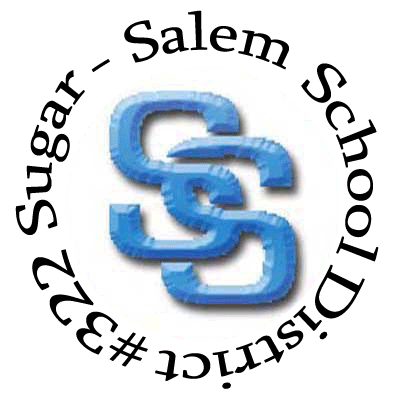 Student and Teacher Services Department 105 West Center   •   P. O. Box 150   •   Sugar City, ID   83448   •   Phone  (208) 356-8802   •   Fax  (208) 356-7237 * email: bkennedy@sugarsalem.com2019-20 Professional DevelopmentProfessional Learning Communities-A Beginning Staff Member Name: Credit and Payment link: isu.edu/educationpd   (follow links inside this hyperlink)Participation Level: Credit: [   ] online registration completed   [   ] online payment completed Non-credit: {   } Staff member desires to participate for time towards B-7 in-service level, but not for ISU credit Focus Area: [choose 1option only]1—Professional Learning Communities—A beginning 